D 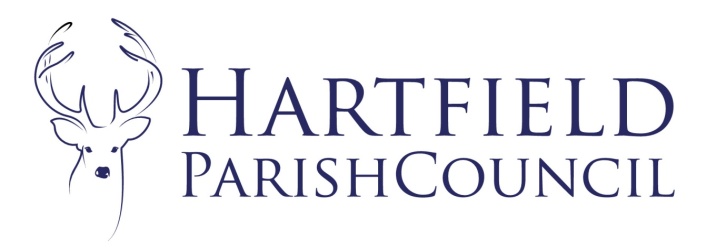  2017 11th March 2020To:	Hartfield Parish Council Planning Committee Your attendance is required at a meeting of the Planning Committee of Hartfield Parish Council to be held on 16th March 2020 at 9:30am in Goods Yard House. The AGENDA is as follows:-To accept Apologies for AbsenceTo hear members’ declarations of disclosable and pecuniary interests in matters to be discussedTo approve previous minutes as attached Matters arising. Correspondence To ratify planning decisions. 
Application No. WD/2017/0152/F   Location: ST IVES FARM LAND, BUTCHERFIELD LANE, HARTFIELD, TN7 4JX  Description: A NEW AGRICULTURAL DWELLING LOCATED ADJACENT TO NEW  CATTLE YARD AND BUILDINGS.    The Parish Council objects to the application in terms of scale and the development of another  new residential property in the AONB. The Council questions the need for residential  accommodation in this location and the construction traffic and increased day to day householder  traffic would be a concern for Butcherfield Lane which is already a narrow and overused lane.  To consider planning applications. Application No. WD/2020/0230/F Location: 1 HARTLAND COTTAGES, JIB JACKS HILL, HARTFIELD, TN7 4HB Description: PROPOSED SINGLE STOREY REAR, TWO STOREY SIDE EXTENSION AND FIRST FLOOR DORMERS TO FRONT AND REARApplication No. WD/2020/0355/F Location: HILL TOP FARM, BUTCHERFIELD LANE, HARTFIELD, TN7 4JT Description: DEMOLITION OF EXISTING STORE. ERECTION OF SINGLE STOREY EXTENSION TO OUTBUILDING TO PROVIDE POOL ROOM, CONSTRUCTION OF OPEN AIR SWIMMING POOL AND SINGLE STOREY REAR EXTENSION.Application No. WD/2020/0352/F Location: TYE FARM, EDENBRIDGE ROAD, HARTFIELD, TN7 4JR Description: TO DEMOLISH AN OBSOLETE BARN AND CONVERT AN EXISITNG BARN TO TWO DWELLINGSApplication No. WD/2018/2570/F Location: HETHE PLACE FARM, HARTFIELD ROAD, COWDEN, TN8 7DZ Description: CONVERSION AND CHANGE OF USE OF AN AGRICULTURAL BUILDING TO A DWELLING. Revisions to scheme including revised internal layout and revised parkingApplication No. WD/2020/0383/F Location: ST IVES RIDGE, BUTCHERFIELD LANE, HARTFIELD, TN7 4JX Description: PROPOSED CHANGE OF USE OF LAND TO RESIDENTIAL.  CONSTRUCTION OF A RESIDENTIAL ANNEXETo consider newly submitted applications Wealden District Council Decisions.
Application No. WD/2019/2548/F REMOVAL OF EXISTING GREENHOUSE AND CONSTRUCTION OF A NEW SINGLE-STOREY, SINGLE-BAY, GARAGE. RELOCATION OF THE GARDEN GATE WITHIN THE EXISTING GARDEN WALL. 2 JACKSONS PLACE, SHEPHERDS HILL, COLEMANS HATCH, HARTFIELD, TN7 4HR – APPROVED Application No. WD/2020/0087/F GROUND FLOOR EXTENSIONS TO THE FRONT OF THE PROPERTY 1 SHEPHERDS GATE COTTAGE, SHEPHERDS GATE, COLEMANS HATCH, HARTFIELD, TN7 4HL – APPROVED Application No. WD/2019/1473/LB MINOR RECONFIGURATION TO COTTAGE 2 TO IMPROVE THE KITCHEN LAYOUT AND RECONFIGURE/RE-ORIENTATE THE PRINCIPAL ENTRANCE, AND PROVIDE A BATHROOM AT FIRST FLOOR LEVEL. INSTALLATION OF INSULATION TO SKEILINGS AND SECONDARY GLAZING TO BOTH COTTAGES. 1 & 2 HIGHLANDS COTTAGES, HIGHLANDS HOUSE, HOLTYE COMMON, HOLTYE, COWDEN TN8 7ED - APPROVEDDate of next meetings 20th April 2020 